12 апреля. в день космонавтики,  детей  подготовительной группе пригласили  в  «Космическое путешествие»День сегодня не простой,Это в мире знает каждый.Первый в космос полетелЧеловек с Земли отважный.Ребята отвечали на вопросы : Что такое космос?  Кто был первым человеком, полетевшим в космос? Какая одежда у космонавтов? Что такое планета? Отгадывали загадки на тему «Космос»В космическом путешествии дети принимали участие в разных эстафетах: «Надень скафандр», «Прыжки на Юпитере», «Кольца Сатурна», «Марсианские горы»,  «Летающая тарелка», «Земное притяжение».Подготовили и провели: Кротова В.А.- инструктор физкультуры, 	Боярская С.Б.- воспитатель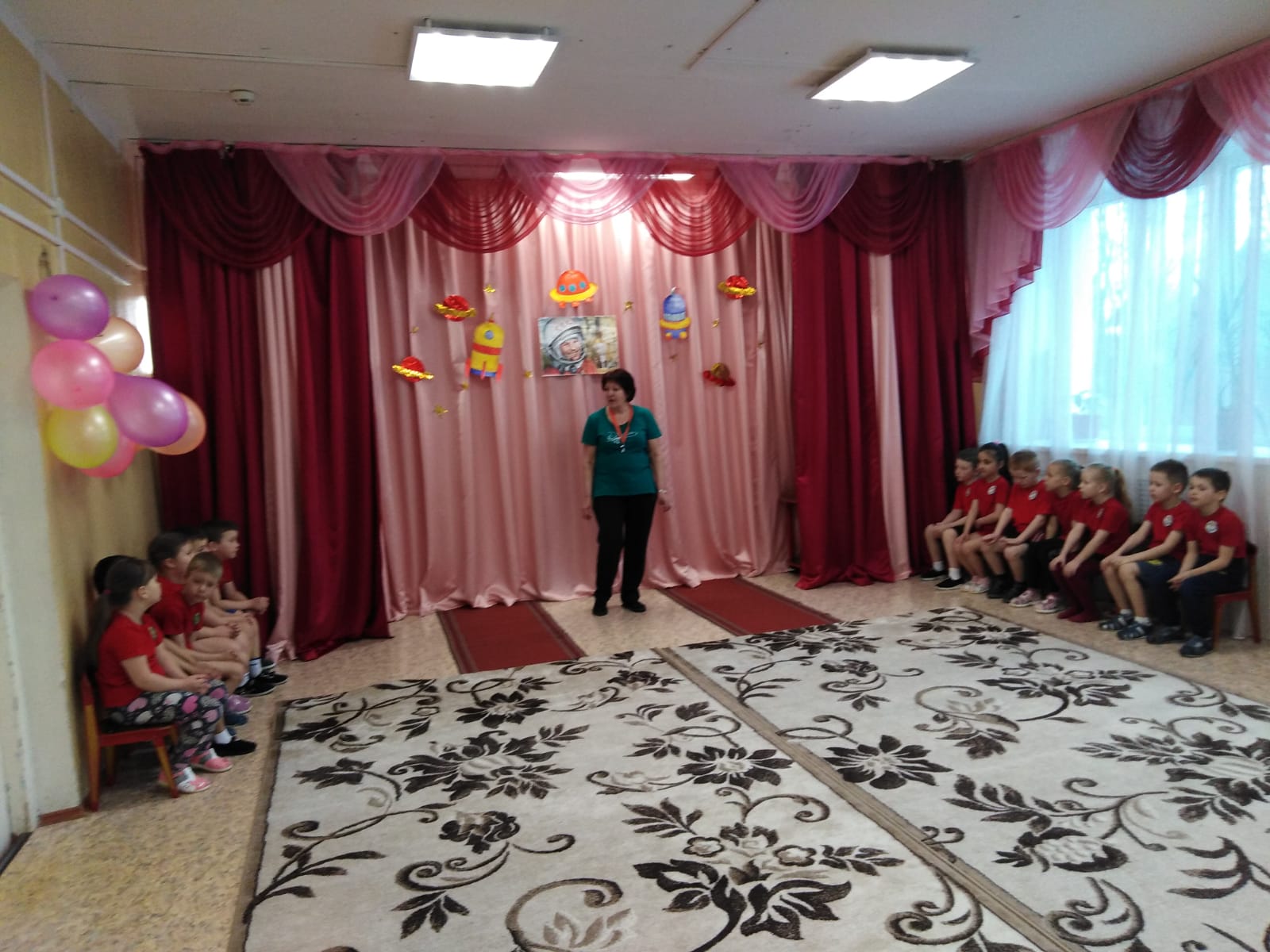 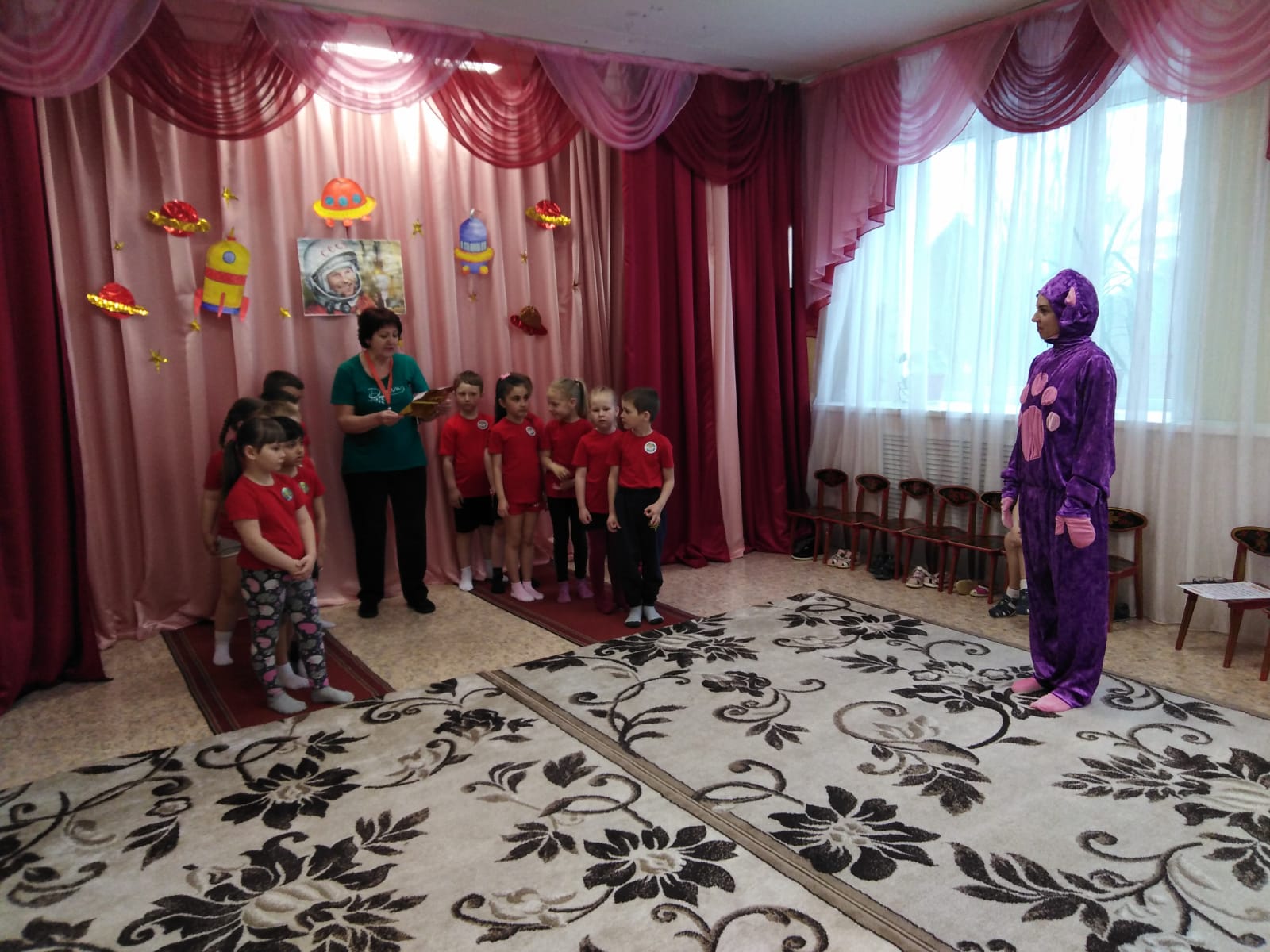 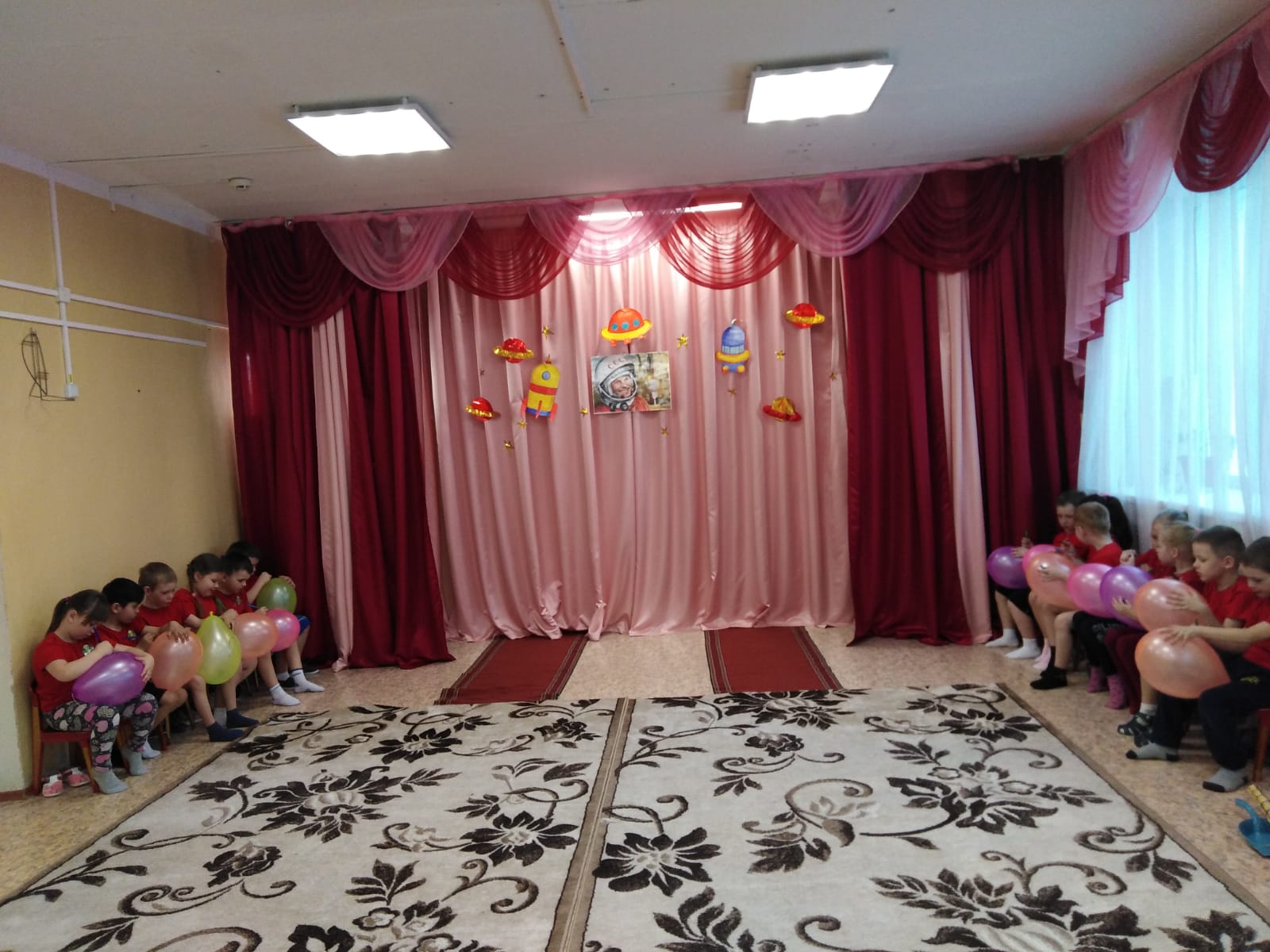 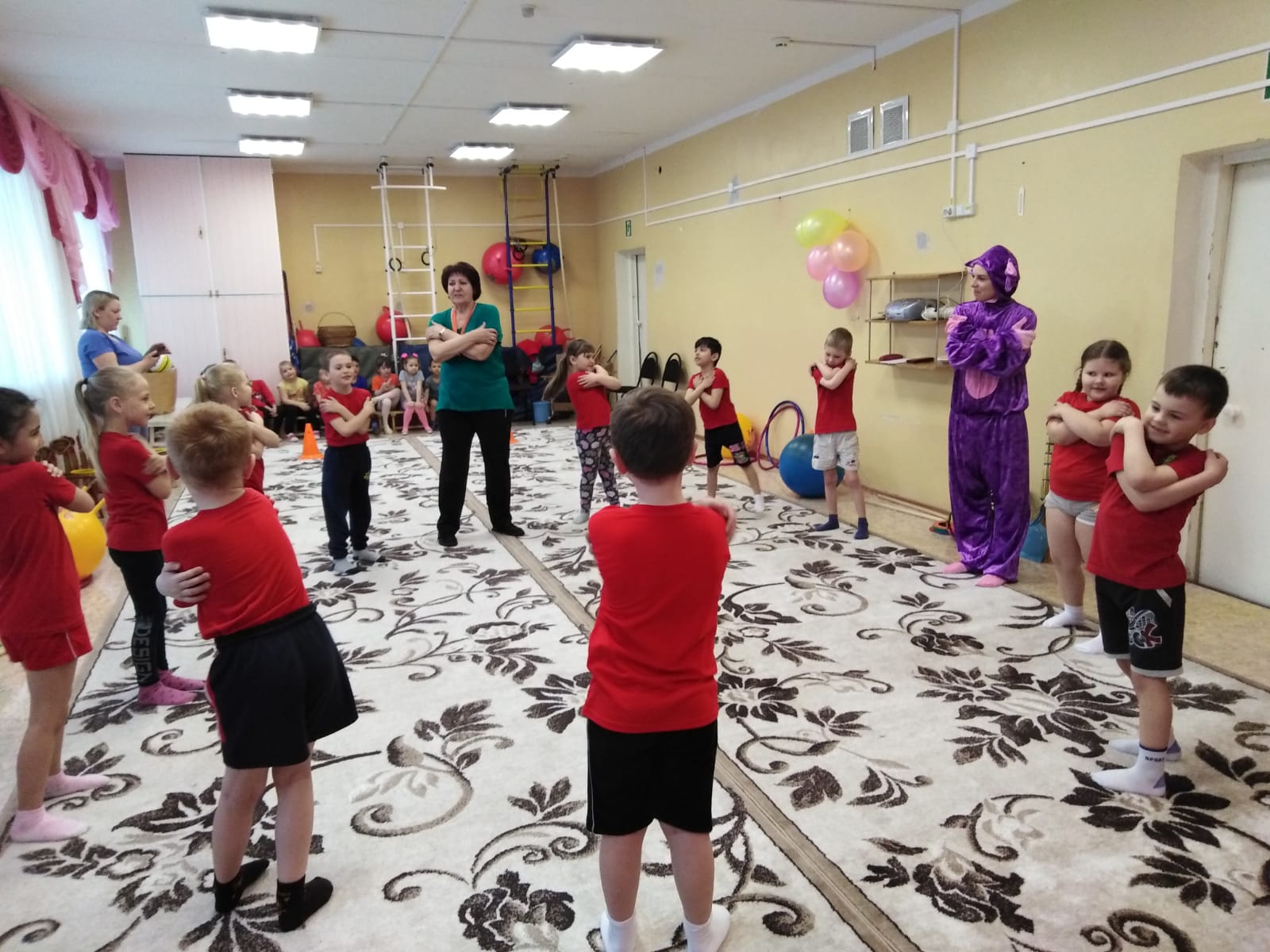 